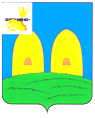 Контрольно-ревизионная комиссия муниципального образования Рославльского городского поселения Рославльского района Смоленской областиЗаключение по результатам финансово-экономической экспертизы проекта решения Совета депутатов Рославльского городского поселения «О внесении изменений в решение Совета депутатов Рославльского городского поселения «О бюджете Рославльского городского поселения Рославльского района Смоленской области на 2015 год» от 12 декабря 2014 года № 59»г. Рославль                                                                         18 мая 2015 года № 12Основание для проведения финансово-экономической экспертизы: п.2 ч.2 ст.9 Федерального закона от 07.02.2011 № 6-ФЗ «Об общих принципах организации и деятельности контрольно-счетных органов субъектов РФ и муниципальных образований», Бюджетный кодекс РФ, Положение «О бюджетном процессе в муниципальном образовании Рославльское городское поселение Рославльского района Смоленской области», Положение «О Контрольно-ревизионной комиссии муниципального образования Рославльское городское поселение Рославльского района Смоленской области».Срок представления: проект решения для проведения экспертизы представлен в Контрольно-ревизионную комиссию 13 мая 2015 года.Сроки проведения финансово-экономической экспертизы: с 14.05.2015 – 21.05.2015 г.Нормативно-правовая основа экспертизы включает в себя:- Бюджетный кодекс РФ;- Положение о бюджетном процессе в муниципальном образовании Рославльское городское поселение Рославльского района Смоленской области утвержденном решением Совета депутатов Рославльского городского поселения Рославльского района Смоленской области 21.11.2014 г. № 44;       - Положение о Контрольно-ревизионной комиссии муниципального образования Рославльского городского поселения Рославльского района Смоленской области утвержденном решением Совета депутатов Рославльского городского поселения Рославльского района Смоленской области 20.12.2013 г. № 49.В ходе проведения экспертизы представленного проекта установлено: 	1. Доходы бюджета увеличиваются на 37085,0 тыс. руб.: с 137896,1 тыс. руб. до 174981,1 тыс. руб., за счет безвозмездных поступлений в данной сумме;Расходы бюджета увеличиваются на 37085,0 тыс. руб.: с 139296,9 тыс. руб. до 176381,9 тыс. руб.; Дефицит бюджета остается без изменений в сумме 1400,8 тыс. руб.Согласно Приложению №1 к проекту Решения «Источники внутреннего финансирования дефицита бюджета Рославльского городского поселения на 2015 год», в соответствии с нормами ст.96 БК РФ, дефицит в сумме 1400,8 тыс. руб. предусматривается покрыть за счет изменения остатков средств на счетах по учету средств бюджета в сумме 1400,8 тыс. руб. Из вышеизложенного следует, что объем указанных источников: изменения остатков средств на счетах - в сумме 1400,8 тыс. руб. обеспечивает указанное превышение дефицита местного бюджета в сумме 1400,8 тыс. руб.Таким образом, предусмотренный проектом Решения дефицит бюджета не противоречит нормам  ст.92.1. БК РФ. 	2.Доходы бюджета в 2015 году за счет безвозмездных поступлений увеличиваются в сумме на 37085,0 тыс. руб. в виде субсидий бюджетам городских поселений, на модернизацию систем центрального водоснабжения (с 503,92 тыс. руб. до 37588,92  тыс. руб.). 	3. Изменения вносятся в расходную часть бюджета на 2015 год: Приложение №6 к проекту Решения «Распределение бюджетных ассигнований по разделам, подразделам, целевым статьям (муниципальным программам и непрограмным направлениям деятельности), группам и подгруппам видов расходов классификации расходов бюджетов на 2015 год», приложение №7 к проекту Решения «Ведомственная структура расходов бюджета Рославльского городского поселения на 2015 год» и приложение №8 «Распределение бюджетных ассигнований по муниципальным программам и непрограммным направлениям деятельности на 2015 год».3.1. Изменения направлений расходов в разрезе функциональной классификации представлены в таблице №1Таблица №1 3.2. Изменение структуры расходов бюджета в разрезе ведомственной классификации по главным распорядителям средств бюджета представлено в таблице №2.Таблица №2.3.3. В соответствии с проектом Решения вносятся соответствующие изменения в Приложение №8 «Распределение бюджетных ассигнований по муниципальным программам и непрограммным направлениям деятельности на 2015 год» представленные в Таблице №3.Таблица №3.4. По предусмотренным проектом Решения изменениям в бюджет Контрольно-ревизионная комиссия отмечает следующее.Проектом Решения предлагается следующее:1. Резервирование бюджетных средств за счет средств резервного фонда Администрации муниципального образования «Рославльский район» Смоленской области  в сумме 18,0 тыс. руб. на исполнение судебных актов по подразделу «Охрана семьи и детства»;2.  Перераспределение бюджетных ассигнований в сумме 8582,9 тыс. руб. на следующие виды расходов:- проведение капитального ремонта, ремонта автомобильных дорог, тротуаров в сумме 6285,9 тыс. руб.;- реконструкция водоводов до водозабора «Дубинин Луг» в сумме 1951,9 тыс. руб.;- поддержка надлежащего санитарного состояния объектов благоустройства в сумме 345,1 тыс. руб.Контрольно-ревизионной комиссией сделан запрос по предоставлению пояснений о причинах резервирования средств на исполнение судебных расходов по подразделу «Охрана семьи и детства», а также предоставлении финансово-экономического обоснования затрат на вышеуказанные виды работ.Заключительные положения:Контрольно-ревизионная комиссия рекомендует принять к рассмотрению проект решения Совета депутатов Рославльского городского поселения «О внесении изменений в решение Совета депутатов Рославльского городского поселения «О бюджете Рославльского городского поселения Рославльского района Смоленской области на 2015 год» от 12 декабря 2014 года  № 59 ».Председатель Контрольно-ревизионнойкомиссии                                                                                            В.Л.Антошкин21216500, Смоленская область, г.Рославль, ул. Заслонова д.2, т. 848134 6-41-97, e-mailkrkgroslavlya@mail.ruКодПоказателиУтвержденона 2015 годПроект РешенияРезультат( +/-)0100Общегосударственные вопросы3591,73573,7-18,00300Национальная безопасность и правоохранительная деятельность600,0600,00,00400Национальная экономика52994,959280,8+6285,90500Жилищно-коммунальное хозяйство72696,3103495,3+30799,10800Культура1160,01160,00,01000Социальная политика6834,06852,1+18,01100Физическая культура и спорт1420,01420,00,0ВСЕГО РАСХОДОВ139296,9176381,9+ 37085,0КодНаименованиеглавного распорядителя,вида расходов бюджетаУтвержденона 2015 годПроектРешенияРезультат( +/-)901Финансовое управление650,0632,0-18,0903Комитет по культуре, спорту и молодежной политике2580,02580,00,0905Администрация муниципального образования "Рославльский район" Смоленской области7042,07060,0+18,0909Комитет жилищно-коммунального хозяйства, энергетики, дорог и транспорта126133,2163218,2+37085,0910Комитет имущественных и земельных отношений225,7225,70,0911Совет депутатов Рославльского городского поселения2666,02666,00,0ВСЕГО РАСХОДОВ139296,9176381,9+37085,0НаименованиеУтвержд.на 2015 годПроект РешенияРезультат( +/-)МП "Развитие муниципальной системы образования муниципального образования "Рославльский район" Смоленской области" на   2014-2017 годы6834,06834,00,0МП "Развитие культуры и искусства на территории  муниципального образования "Рославльский район"Смоленской области" на   2014-2017 годы910,0910,00,0МП "Развитие физической культуры, спорта и молодежной политики  на территории  муниципального образования "Рославльский район" Смоленской области" на   2014-2017 годы1420,01420,00,0МП " Развитие улично-дорожной сети и транспортного обеспечения муниципального образования "Рославльский район" Смоленской области" на 2014-2017годы54004,960290,8+ 6285,9МП "Энергосбережение и повышение энергетической  эффективности на территории муниципального образования Рославльское городское поселение Смоленской области" на 2014-2017 годы50,050,00,0МП "Обеспечение содержания, обслуживания  и распоряжения объектами муниципальной собственности муниципального образования "Рославльский район" Смоленской области" на   2014-2017 годы225,7225,70,0МП "Создание условий для обеспечения  услугами жилищно-коммунального хозяйства населения муниципального образования "Рославльский район" Смоленской области " на 2014-2017 годы30821,061275,0+30454,0МП "Поддержка юридических лиц, индивидуальных предпринимателей, физических лиц, оказывающих  социально-значимые услуги населению на территории Рославльского городского поселения Рославльского района Смоленской области" на 2014-2017 годы14005,814005,80,0МП "Благоустройство и озеленение территории Рославльского городского поселения Рославльского района  Смоленской области" на 2014-2017 годы26815,527160,6+345,1МП "Развитие территориального общественного самоуправления в Рославльском городском поселении Рославльского  района Смоленской области"140,0140,00,0Непрограммные4070,04070,00,0ИТОГО:139296,9176381,9+ 37085,0